Koncepcja pracy Przedszkola z Oddziałami Integracyjnymi     im. Słonia nad Regą w Trzebiatowiena lata 2020-2025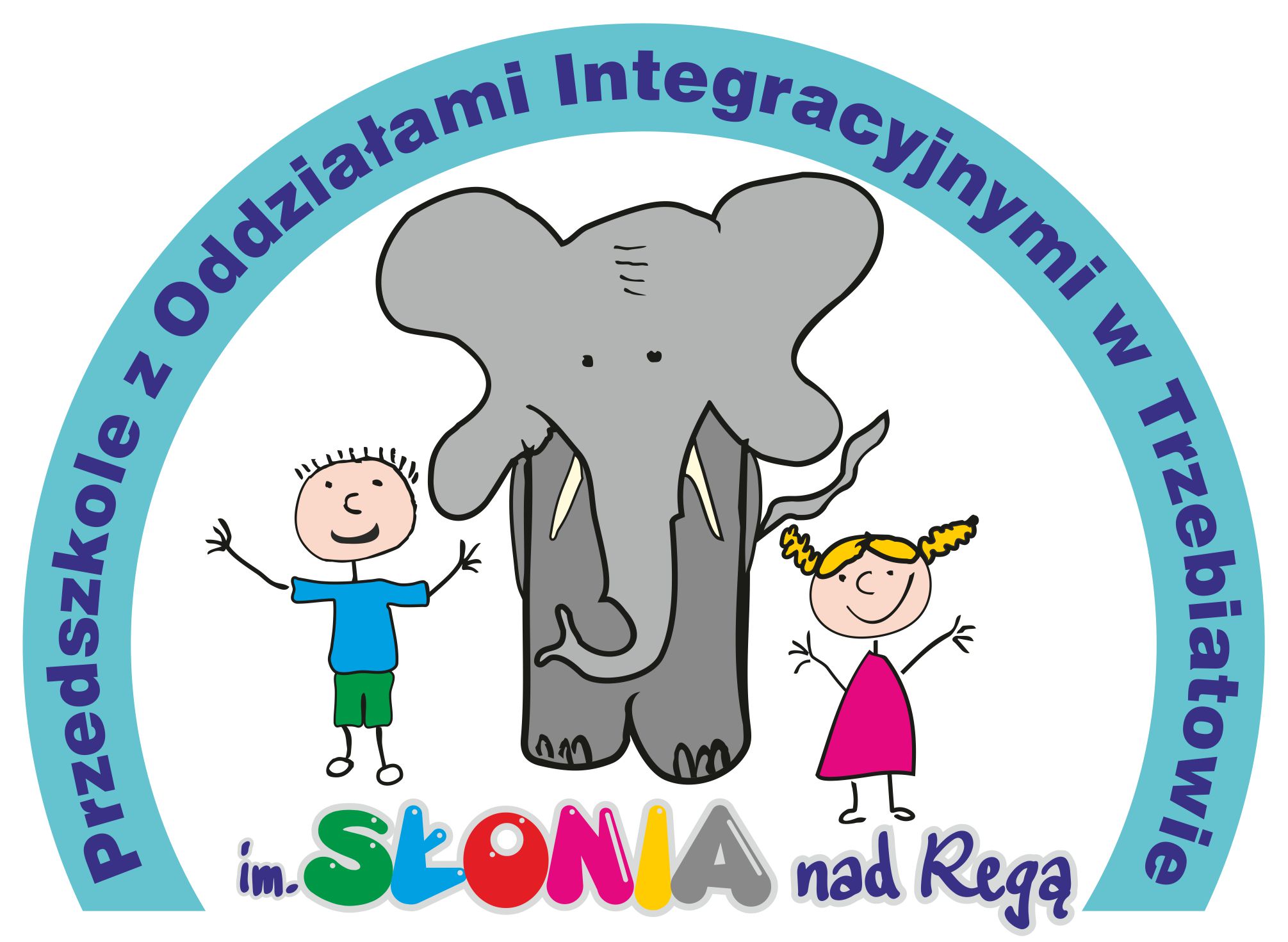 „ Zabawa jest nauką, nauka zabawą. Im więcej zabawy, tym więcej nauki” Glenn DomanKONCEPCJA  FUNKCJONOWANIA I ROZWOJU PRZEDSZKOLAPunktem wyjścia do stworzenia Koncepcji Funkcjonowania i rozwoju Przedszkola                   z Oddziałami Integracyjnymi im. Słonia nad Regą w Trzebiatowie były wymagania wobec edukacji oraz analiza dokumentów i samoocena.               Przedstawiona przez mnie koncepcja jest otwartym, ramowym planem dalszych kierunków rozwoju placówki, która w moim przekonaniu we wrześniu 2020r. zyska współautorów: członków Rady Pedagogicznej i Rodziców uczęszczających do przedszkola dzieci, co pozwoli na taką jej analizę, być może modyfikację oraz realizację, która przyniesie wysokiej jakości efekty dla wszystkich jej realizatorów i odbiorców.                Ważnym zadaniem na kolejne lata, związanym bezpośrednio z jednym                                    z dotychczasowych priorytetów placówki jest zapewnienie dzieciom możliwości wspólnej zabawy i nauki w warunkach bezpiecznych, przyjaznych i dostosowanych do ich potrzeb rozwojowych.               Kolejnym zadaniem będzie tworzenie warunków do osiąganie nawet najmniejszych sukcesów na miarę potrzeb, umiejętności oraz zdolności dzieci, jak również promowanie aktywności i talentów naszych wychowanków.                      Dołożę starań, by każde dziecko czuło się kochane, akceptowane i szczęśliwe, przygotowane do podjęcia obowiązków ucznia, do przeżywania sukcesów, ale i do radzenia sobie z porażkami.          Aby osiągnąć zamierzony sukces będę dążyła do wypracowania z Radą Pedagogiczną oraz innymi pracownikami takiego stylu pracy, by dostosować go do indywidualnych potrzeb rozwojowych każdego wychowanka.CHARAKTERYSTYKA ŚRODOWISKA I ORGANIZACJA PLACÓWKI           Przedszkole z Oddziałami Integracyjnymi im. Słonia nad Regą  w Trzebiatowie działa od 1945 roku.  W październiku 2017 roku podczas pięknej uroczystości naszemu Przedszkolu zostało nadane imię „Słonia nad Regą” co jeszcze bardziej związało społeczność przedszkolną ze społecznością lokalna Trzebiatowa. Nasza placówka mieści się w dwóch budynkach. Przedszkole na ul. Waryńskiego 7 położone jest na osiedlu domków jednorodzinnych, posiada własny plac zabaw i teren zielony wokół budynku. Budynek i należący do niego teren wymaga ciągłej troski o właściwy stan techniczny, bezpieczne warunki pobytu wychowanków i personelu w placówce.            Drugi budynek przedszkola mieści się przy Szkole Podstawowej nr 2 w Trzebiatowie. Jest to piękne, nowoczesne przedszkole z 5 salami dla dzieci oraz z zapleczem terapeutycznym dostosowanym do potrzeb dzieci o specjalnych potrzebach edukacyjnych, posiadające salę integracji sensorycznej, oraz gabinety terapeutyczne (logopedyczny, psychologa, pedagoga). Nowoczesne wyposażenie zapewnia doskonałe warunki dla dzieci oraz do realizacji przyjętych w przedszkolu zadań.                 Przedszkole zatrudnia kadrę pedagogiczną mającą wysokie kwalifikacje pedagogiczne, a także kwalifikacje specjalistyczne: zatrudniamy specjalistę w zakresie terapii integracji sensorycznej, logopedycznej, pedagoga oraz psychologa. Wszystkie nauczycielki posiadają kwalifikacje do pracy w przedszkolu. Kadra pedagogiczna stale podnosi swoje kwalifikacje uczestnicząc w różnych formach doskonalenia zawodowego. Kadra systematycznie doskonali organizację i przebieg procesów wspomagania oraz edukacji dzieci, dbając o wszechstronny rozwój dzieci, pobudzając ich zdolności i talenty poprzez udział  w różnorodnych konkursach, ogólnopolskich akcjach społecznych i charytatywnych.  W Przedszkolu posiadamy ogółem 12 sal dydaktycznych bezpiecznych, przyjaznych dzieciom, wyposażonych w atestowane, nowoczesne meble. Wszystkie sale przedszkolne posiadają zestawy różnorodnych, ciekawych pomocy dydaktycznych, gier, planszy, zabawek, klocków i innych. W salach zorganizowane są kąciki tematyczne i stałe, np. kącik do obserwacji przyrodniczych, kącik czytelniczy.                    W przedszkolu organizowanych jest wiele uroczystości i imprez okolicznościowych, w których czynny udział biorą również rodzice. Z niektórymi imprezami wychodzimy poza środowisko przedszkolne.
 Nauczycielki wykazują inicjatywę w rozwiązywaniu problemów i odznaczają się dużym taktem pedagogicznym, wspierają rodziców , udzielają porad , organizują warsztaty dzielą się swoja fachową wiedzą. 
                Przedszkole cieszy się dobrą opinią w środowisku, gdyż dominuje w nim troska       o dobro dziecka, jego wszechstronny rozwój, w atmosferze swobodnej zabawy i we współpracy z rodziną – zgodnie ze współczesną koncepcją wychowania i nauczania. Przedszkole jest estetyczne i przyjazne dzieciom oraz ich rodzicom.MISJA PRZEDSZKOLANasze przedszkole stwarza każdemu dziecku szansę rozwoju na miarę jego możliwości i potrzeb. Zapewniamy dzieciom opiekę i bezpieczeństwo.Tworzymy warunki dla indywidualnego, wszechstronnego i radosnego rozwoju dziecka.Przygotowuje dzieci do przeżywania sukcesu, ale i do radzenia sobie z porażkami.Przygotowuje dzieci do twórczego rozwiązywania problemów, ciągłego poszukiwania nowych rozwiązań oraz zdobywania wiedzy i umiejętności, które pozwolą sprostać wymaganiom stawianym w szkole i w życiu dorosłym.Pragniemy, aby nasze dzieci rozwijały swoje uzdolnienia w sferze werbalnej, plastycznej, technicznej i muzyczno–ruchowej na drodze twórczej aktywności.Zapewniamy aktywny udział rodziców i przedstawicieli środowiska lokalnego            w pracach na rzecz rozwoju naszego przedszkola i jego oferty edukacyjnej.Analizujemy i oceniamy efekty pracyPrzestrzegamy zasad wynikających z Konwencji Praw DzieckaWIZJA PRZEDSZKOLA                 Nasze przedszkole stwarza każdemu dziecku szansę rozwoju na miarę jego możliwości i potrzeb. Przygotowuje dzieci do twórczego rozwiązywania problemów, ciągłego poszukiwania nowych rozwiązań oraz zdobywania wiedzy i umiejętności, które pozwolą sprostać wymaganiom stawianym w szkole i w życiu dorosłym.                 Pragniemy, aby nasze dzieci rozwijały uzdolnienia artystyczne w sferze werbalnej, plastycznej, technicznej i muzyczno–ruchowej na drodze twórczej aktywności. Zapewniamy aktywny udział rodziców i przedstawicieli środowiska lokalnego w pracach na rzecz rozwoju naszego przedszkola i jego oferty edukacyjnej. Program kształcenia i oddziaływań wychowawczych wzbogacany jest o działania innowacyjne nauczycieli, możliwość nauki języków obcych, rozwijanie zainteresowań dzieci, promocję zdrowia oraz kultywowanie tradycji regionalnych i narodowych.Nasze przedszkole przede wszystkim: • Stymuluje szeroko pojęty rozwój oraz integruje procesy wychowania i nauczania. • Jest otwarte i skupia się na możliwościach i potrzebach naszych wychowanków. • Wprowadza dziecko w świat wartości uniwersalnych, z których wynikają normy postępowania etycznego. • Kształci w dzieciach kompetencje przydatne obecnie jak i w późniejszym dorosłym życiu. • Przestrzega praw dziecka. • Zapewnia aktywny udział rodziców i przedstawicieli środowiska lokalnego w pracach na rzecz przedszkola. • Skutecznie przygotowuje wychowanków do podjęcia obowiązku szkolnego, poszukiwania twórczych rozwiązań i wykorzystywania wcześniej zdobytej wiedzy w działaniach praktycznych. • Odzwierciedla w swojej ofercie edukacyjnej aktualne trendy rozwoju, oczekiwania rodziców i środowiska lokalnego.OPIEKA I WYCHOWANIE                 Przedszkole z Oddziałami Integracyjnymi im. Słonia nad Regą w Trzebiatowie jest placówką publiczną. Mieści się w dwóch budynkach przy ul. Waryńskiego 7 oraz przy            ul Długiej 11.  Przedszkole czynne jest od 6:15 do 16:15  i uczęszczają  do niego dzieci w wieku 3 – 6 lat. Praca dydaktyczna jest zróżnicowana i obejmuje różne dziedziny  i zagadnienia. Nasza oferta edukacyjna stwarza warunki do twórczości i kształtowania u dzieci samodzielności, sprzyja rozwojowi intelektualnemu, kulturowemu i społecznemu. Dwa razy w tygodniu odbywają się zajęcia dodatkowe z języka angielskiego, raz w tygodniu zajęcia taneczno- rytmiczne. Przedszkole zapewnia poczucie bezpieczeństwa, troszcząc się o zdrowie psychiczne   i fizyczne wychowanków, respektuje więzi rodzinne, co znajduje uznanie w ocenie rodziców oraz spełnia ich oczekiwania.              Ideą przewodnią naszego przedszkola jest skoncentrowanie się na indywidualnym rozwoju dziecka, gdyż każde dziecko jest dla nas tak samo ważne. Chcemy zapewnić mu bezpieczeństwo i wszechstronny rozwój.               W  przedszkolu swoje miejsce i wszechstronną pomoc znajdują dzieci o specjalnych potrzebach edukacyjnych, tworzone są oddziały  integracyjne, zapewniona  jest fachowa pomoc specjalistów .Naszym głównym celem będzie: 1. Zapewnienie dzieciom bezpiecznego miejsca zajęć i zabaw w sali oraz bezpieczeństwa podczas pobytu na placu przedszkolnym. 2. Uczestniczenie w programach promujących zdrowy styl życia.3. Stwarzanie dzieciom możliwości samorealizacji, pracy z rówieśnikami, kreatywnego myślenia, działania i przeżywania poprzez muzykę, śpiew, twórczość plastyczna, kontakt ze sztuka i zabawę. 4. Wyrównywanie szans edukacyjnych dzieci.5. Zapewnienie warunków wszechstronnego rozwoju dzieci z rodzin zagrożonych wykluczeniem społecznym i patologicznym. 6. Współpraca z Ośrodkiem Pomocy Społecznej oraz Powiatowym Centrum Pomocy Rodzinie. 7. Współpraca z Poradnią Pedagogiczno – Psychologiczną. 8. Poszerzanie warunków do rozwijania postaw prozdrowotnych, proekologicznych. 9. Włączenie dzieci i rodziców w akcje charytatywne: zbiórka koców i karmy dla zwierząt ze schroniska. sprzedaż żonkili na hospicjum, paczka dla Kombatanta i wiele innychWSPÓŁPRACA PRZEDSZKOLA Z RODZICAMINajczęściej stosowane w przedszkolu formy współpracy i wspierania rodziców
w wychowaniu: zebrania ogólne i grupowe, konsultacje i rozmowy indywidualne z dyrektorem i nauczycielkami, prowadzenie kącika dla rodziców, m.in. informacje na temat realizacji podstawy programowej wychowania przedszkolnego, wiersze, piosenki, eksponowanie prac dzieci, porady dla rodziców, artykuły, zajęcia adaptacyjne z udziałem nowo przyjmowanych dzieci i ich rodziców, zajęcia otwarte, zajęcia warsztatowe, prelekcje i konsultacje z udziałem specjalistów (psycholog, pedagog, logopeda), udział w uroczystościach przedszkolnych, włączanie rodziców w organizację imprez i uroczystości przedszkolnych, udzielanie przez rodziców informacji o pracy przedszkola, wyrażanie opinii, wypełnianie ankietwystawy, wycieczki,angażowanie rodziców w prace na rzecz przedszkola i grup, m.in. ( w miarę potrzeb i możliwości).DECYZYJNOŚĆ RODZICÓWRodzice mogą współdecydować w zakresie: udziału dziecka w zajęciach dodatkowych, czasu pobytu dziecka w przedszkolu, udziału dziecka w wycieczkach, wyrażania zgody na umieszczanie zdjęć swego dziecka na stronie internetowej i na terenie przedszkola, ustalenia wysokości składek na radę rodziców i formie ich wydatkowania, wyeliminowania potraw, na które dziecko jest uczulone, wyboru przedstawicieli do rady rodziców i rad oddziałowych, wyrażania opinii dotyczących planu pracy, programów, kalendarza wycieczek,   imprez, uroczystości przedszkolnych, organizacji imprez przedszkolnych,wygłaszania opinii na temat pracy placówki,WSPÓŁPRACA ZE ŚRODOWISKIEMEfektywniejsze osiągnięcie zamierzonych celów wychowawczych i edukacyjnych niewątpliwie związane jest ze ścisłą współpracą z różnymi instytucjami i organizacjami. Prowadzona jest ona zależnie od postawionych zadań, które realizuje przedszkole.Cele współpracy z instytucjami: rozbudzanie zainteresowań i rozwijanie zdolności dzieci, satysfakcja z wykonanej pracy w postaci podziękowań, wyróżnień i nagród, kształtowanie postaw społecznie pożądanych, kształtowanie nawyku dbania o bezpieczeństwo swoje i innych dzieci, uatrakcyjnienie pracy dydaktycznej, wychowawczej i opiekuńczej, poszerzenie kontaktów z ciekawymi ludźmi, zaangażowanie w życie społeczne środowiska lokalnego, podtrzymywania tradycji organizowania imprez dla społeczności lokalnej, włączanie się w organizowane na terenie miasta imprezy kulturalne, konkursy.Realizacja współpracy przebiegać będzie na podstawie opracowanych planów i przyjmować następujące formy: spotkania, wycieczki,zwiedzanie wystaw,udział w konkursach,udział imprezach środowiskowych,pogadanki, udział w akcjach,PROMOCJA PLACÓWKI Działania promocyjne obejmują:  Prezentowanie życzliwej postawy wobec klientów placówki przez wszystkich pracowników przedszkola,  Dbałość o dobrą opinię przedszkola w środowisku lokalnym,  Prowadzenie kroniki przedszkola  Organizacja uroczystości przedszkolnych,  Prowadzenie strony internetowej placówki,  Zabieganie o notatki prasowe dotyczące istotnych wydarzeń z życia przedszkola,  Prezentacja wydarzeń mających miejsce w przedszkolu w lokalnych mediach,  Dbałość o estetykę otoczenia wewnątrz i na zewnątrz budynku,  Upowszechnianie informacji o przedszkolu (folder, gadżety z nadrukiem, logo przedszkola itp.). MODEL ABSOLWENTA PRZEDSZKOLAABSOLWENT naszej placówki:potrafi umiejętnie wykorzystywać zdobytą wiedzę w praktycepotrafi obcować w środowisku społeczno- przyrodniczymjest twórczyzna tradycję regionu i własnego kraju,ma poczucie bycia członkiem wspólnoty narodowej,zna wybranych bohaterów narodowychbada, eksperymentuje, wyciąga wnioski,cechuje się umiejętnością logicznego myśleniajest empatycznyjest prawdomównyjest komunikatywnyjest dobrze rozwinięty fizycznieMETODY STOSOWANE W PRZEDSZKOLUStosowane metody i formy pracy są nowoczesne i zapewniają wychowankom atrakcyjny, twórczy i aktywny sposób na osiąganie sukcesów rozwojowych.Są to metody oparte na metodyce wychowania przedszkolnego:Metody czynne:metoda samodzielnych doświadczeń,metoda kierowania własną działalnością dziecka,metoda zadań stawianych dziecku, metoda ćwiczeń utrwalających.Metody oglądowe: obserwacja i pokaz, osobisty przykład nauczyciela, udostępnianie sztuki/dzieła plastyczne, przestawienia teatralne, ilustrowane artystycznie utwory literackie, koncerty muzyczne.Metody słowne: rozmowy,opowiadania,zagadki,objaśnienia i instrukcje, sposoby społecznego porozumiewania się, metody żywego słowa.Metody twórcze: Pedagogika zabawy wg Polskiego Stowarzyszenia Pedagogów I Animatorów KLANZARuch Rozwijający Weroniki SherborneMetodę Dobrego Startu M. BogdanowiczMetoda prof. E. Gruszczyk- Kolczyńskiej – dziecięca matematykaMetody aktywizujące RelaksacjaPROGRAMY REALIZOWANE W PRZEDSZKOLUPracujemy zgodnie z Podstawą programową wychowania przedszkolnego zatwierdzoną przez Rozporządzenie MEN z dnia 14 lutego 2017 r., oraz wybranymi programami przedstawionymi corocznie w zestawie programów.ZAJĘCIA DODATKOWEZajęcia dodatkowe finansowane są przez organ prowadzący, z możliwością ich wyboru przez rodziców np. zajęcia logopedyczne, religia,  taniec ….TRADYCJE PRZEDSZKOLA:Przedszkole ma własne tradycje, co podkreśla jego odrębność i specyfikę: Uroczystość z okazji Dnia Edukacji Narodowej, Uroczystość 11 Listopada, Akcja „Sprzątanie Świata”,Pasowanie na Przedszkolaka, Spotkanie z Mikołajem, Spotkania przy choince   z rodzicami i pracownikami przedszkola , Dzień Babci i Dziadka, Dzień Ziemi, Dzień Flagi,Dzień Rodziny,Spotkania integracyjne dla rodziców i dzieci nowo przybyłych do przedszkola, Festyn rodzinny,Dzień Dziecka, Uroczyste zakończenie edukacji przedszkolnej.Elementy składowe koncepcjiNiniejsza koncepcja pracy ukierunkowana jest na zapewnienie wszechstronnego rozwoju dziecka, a zwłaszcza rozwoju twórczej aktywności. Przedszkole jest placówką otwartą i przyjazną dla dzieci i ich rodziców. Pragniemy wychować człowieka twórczego, optymistę, nastawionego na osiąganie sukcesów na miarę swoich możliwości, promować w środowisku lokalnym osiągnięcia przedszkola i naszych wychowanków a także wychowanie przedszkolne i jego znaczenie, doskonalić rozwój zawodowy i osobowość każdego nauczyciela.Szczegółowe cele, zadania i zamierzenia pracy przedszkola zawarte są w programach wspomagających działania wychowawczo-dydaktyczne:• Programie adaptacyjnym,• Rocznym Planie Pracy Przedszkola,• Programach wspomagających rozwój dziecka,• Programie współpracy z rodzicami i środowiskiem, które stanowią integralną część Koncepcji Pracy Przedszkola i są z nią spójne.Koncepcja przedszkola jest analizowana i modyfikowana w miarę potrzeb.Koncepcja pracy przedszkolaPodejmując działania zmierzające ku systematycznemu rozwojowi placówki, wytyczyliśmy następujące kierunki działań na lata 2020-2025:1. Kształtowanie postaw wobec zdrowia w odniesieniu do funkcjonowania własnego organizmu i przeciwdziałania infekcji poprzez różnorodne formy aktywności.2. Tworzenie sytuacji edukacyjnych umożliwiających szeroki kontakt z naturą.3. Tworzenie optymalnych warunków do rozwijania wyobraźni twórczej w działalności plastycznej i muzycznej.4. Kształtowanie procesów społeczno-moralnych umiejętności współżycia i współdziałania z rówieśnikami.5. Rozwijanie sprawności ruchowej dziecka poprzez zachęcanie do wszelkiego rodzaju zabaw zaspakajających naturalną potrzebę ruchu oraz jej wpływu na prawidłowy rozwój organizmu.6. Inspirowanie aktywnej postawy dziecka wobec miejscowego folkloru i tradycji naszego miasta.7. Odkrywanie w dzieciach ich zdolności i uzdolnień. Wspieranie rozwoju dzieci potencjalnie uzdolnionych. Stymulowanie rozwoju dzieci zgodnie z ich wrodzonymi możliwościami.PRIORYTETY NA ROK SZKOLNY 2020/2021
„Bezpieczny przedszkolak” – promowanie zdrowego i bezpiecznego stylu życia dzieci poprzez wzbudzanie zamiłowania do sprawności ruchowej oraz poszerzanie wiadomości n/t bezpieczeństwa swojego i innych.PRIORYTETY NA ROK SZKOLNY 20212022
Wspomaganie właściwych zachowań dzieci na zajęciach organizowanych przez przedszkole oraz przestrzeganie i respektowanie norm społecznych znanych dzieciom w domu i w przedszkolu - „Wychowanie przez sztukę – dziecko małym artystą”.PRIORYTETY NA ROK SZKOLNY 2022/2023
Wspomaganie indywidualnego tok rozwoju każdego dziecka, zgodnie z jego tempem i możliwościami podejmowania zadań. Tworzenie warunków do kreatywnego rozwoju dziecka na różnych płaszczyznach jego aktywności – „Razem z bajką podróżujemy po świecie” – aktywne poznawanie świata poprzez literaturę dziecięcą. Wspomaganie wszechstronnego rozwoju dzieci poprzez udział w zabawach, zajęciach dydaktycznych, dodatkowych, konkursach, itp.PRIORYTETY NA ROK SZKOLNY 2023/2024
Dostarczanie dzieciom okazji do przeżywania pozytywnych doświadczeń i poznawania siebie w zabawach zespołowych, w atmosferze radości i wzajemnej akceptacji – „Z matematyką za pan brat.”PRIORYTETY NA ROK SZKOLNY 2024/2025
Przedszkole wspomaga rodzinę w wychowaniu dziecka, tworzy warunki umożliwiające dziecku wyrównywanie szans edukacyjnych oraz wspiera jego zdolności. W swoich działaniach wykorzystuje pomoc specjalistówEWALUACJA
Koncepcja Pracy Przedszkola podlega ewaluacji:
• poprzez bieżące obserwowanie realizacji zadań:
- ustalenie stopnia zdolności realizacji zaplanowanych zadań
- doskonalenie realizowanej koncepcji i programów – wprowadzanie zmian.
• po zakończeniu każdego roku realizacji koncepcji:
- sprawdzenie, które cele zostały osiągnięte,
- ocena stopnia zaangażowania pracowników w realizację,
- zebranie informacji potrzebnych do dalszego planowania.
• po zakończeniu realizacji całej koncepcji:
- oszacowanie efektów działania programu, udzielenie odpowiedzi na pytanie „ Czy i w jakim stopniu zostały osiągnięte cele?”,
- ocena stopnia zaangażowania pracowników,
- zebranie informacji potrzebnych do dalszego planowania pracy przedszkola.Informację dotyczącą bieżącej realizacji zadań zaplanowanych na dany rok szkolny gromadzą nauczycielki, a po ich zakończeniu przekazują dyrektorowi.
Ewaluację przeprowadza zespół nauczycieli ds. ewaluacji wspólnie z dyrektorem, który przedstawia wyniki Radzie Pedagogicznej.Uwagi o realizacji koncepcji pracy Przedszkola z oddziałami Integracyjnymi im. Słonia nad Regą w Trzebiatowie
1. Koncepcja jest otwarta i może być modyfikowana.
2. Koncepcja jest uzupełnieniem zadań określonych w Statucie Przedszkola.
3. Koncepcję zatwierdza do realizacji Rada Pedagogiczna.
4. Zmiany mogą być dokonywane na wniosek Rady Pedagogicznej, dyrektora przedszkola i Rady Rodziców.
5. Koncepcja obowiązuje od dnia zatwierdzenia